KLASA:	UP/I-361-03/19-06/323URBROJ:	2170/1-03-01/13-20-13Rijeka,	14. listopad 2020. Primorsko-goranska županija, Upravni odjel za prostorno uređenje, graditeljstvo i zaštitu okoliša, Odsjek za prostorno uređenje, graditeljstvo i procjenu nekretnina, prema odredbama članka 115. stavka 2., članka 116. stavka 2. Zakona o gradnji (''Narodne novine'' broj 153/13, 20/17, 39/19), u postupku donošenja građevinske dozvole, po zahtjevu investitora Mihelić Ane, Dovičići 7, Viškovo,POZIVAvlasnika i nositelja drugih stvarnih prava na nekretnini koja neposredno graniči s nekretninom za koju se izdaje građevinska dozvola za izgradnju jednostavne stambene građevine sa četiri stambene jedinice na k.č. 1808/3, k.o. Marčelji, na uvid u spis predmeta radi izjašnjenja. 	Uvid u spis predmeta može izvršiti osoba, koja dokaže da ima svojstvo stranke u postupku izdavanja građevinske dozvole, u prostorijama ovog Upravnog odjela, u Rijeci, Riva 10, I. kat, soba 117, u ponedjeljak, 26. listopada 2020. godine, od 830 do 1100 sati.Stranka se može odazvati osobno ili putem opunomoćenika.Sukladno članku 116. stavka 2. Zakona o gradnji („Narodne novine“ broj 153/13, 20/17, 39/19), ako se građevinska dozvola izdaje za građenje građevine koja neposredno graniči s deset nekretnina ili manje, poziv za uvid u spis predmeta dostavlja se strankama osobnom dostavom, osim u slučaju u kojem je takva dostava nemoguća ili neprikladna, a osobito osobama čija adresa nije upisana u zemljišnoj knjizi niti katastru, nepoznatim nasljednicima i osobama nepoznata boravišta, odnosno sjedišta, a kojima se poziv dostavlja na način propisan stavkom 1. ovoga članka, odnosno javnim pozivom koji se objavljuje na oglasnoj ploči tijela graditeljstva i na elektroničkoj oglasnoj ploči.Građevinska dozvola može se donijeti i ako se stranka ne odazove pozivu.DOSTAVITI:Oglasna ploča upravnog tijela – 8 danaElektronička oglasna pločaSpis, ovdje.-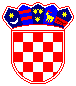 REPUBLIKA HRVATSKA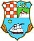 PRIMORSKO-GORANSKA ŽUPANIJAUPRAVNI ODJEL ZA PROSTORNO UREĐENJE, GRADITELJSTVO I ZAŠTITU OKOLIŠA